            CROYDON BOWLING CLUB INC                                                                                    64 BLIGHT STRIDLEYTON  SA  5008PH: 08 83463242 EMAIL: croydonbowlingclub@hotmail.com             CROYDON BOWLING CLUB INC                                                                                    64 BLIGHT STRIDLEYTON  SA  5008PH: 08 83463242 EMAIL: croydonbowlingclub@hotmail.com  Hi To AllMembersWe have been asked by Trinity if we could play DIX Shield on the 2nd October so I am seeking nominations from any players who wish to play in that game.OPENING DAYIn a slightly unusual turn this year’s official opening day will be held on the 16th October which of course is also so opening of bowling season the reason for this is that the 16th is also fifty years to the day when clubrooms in Blight Street was opened.It is also the committee’s intention to rededicate the the Greens to mark the occasion with the “A” Green becoming the Douglas Gordon Ryan Green and “B” Green becoming the Croydon Memorial Green to honour those members who served the club for many years even after life membership and am looking for suggestions as to who should be added to such an honour board from our past history.The Mayor of Charles Sturt will participate in the event which will also include a free BBQ and all past members are encouraged to attend.BINGOyes it could be back if there is enough interest as club has obtained an electronic program which will be used by the SA Deaf Ass on the 12th of September (event is open to all)The committee has secured a deal with Albion / Excelsior Hotel which will see us secure some rebates on the alcohol that we purchase this could be quite rewarding financially for the club.We also appear to have enough players for a Division 5 team, 4 rinks and a Division 6 Team 3 rinks but will not leave much room for spares the format will be similar to last year where teams are set and where possible the same 4 will play together the whole season which most seemed happy with last season.Please inform myself Geoff or Bill if you are available for DIX Shield and forward any suggestions about Memorial Green to same.In closing look forward to seeing all in October and hopefully we can continue our recent success.And Finally our clubrooms are now home for SA Deaf Association, SA Darts Association. Ladies Darts Association of SA and have teams from Western Area Darts Association and Adelaide Central playing there so our future has not looked so good for a long time financially and hopefully will carry the club for many years into our next Fifty Years.Can members please advise how they wish to be contacted as several do not have emails and all members are reminded fees are now due.Kindest Regards Anthony BlightPresident Croydon Bowling Club0418 842 635                                          7th September 2021PROUDLYSPONSOREDBYEXCELSIORHOTELPRICES FRESHBAKERY&CAFÉEXETER CRASHREPAIRSNATIONAL 1PLUMBINGAUSTRAL TENT SUPPLIESNATIONAL  1PLUMBINGFAMILYCAREPHARMACYAUDIKAPODFIT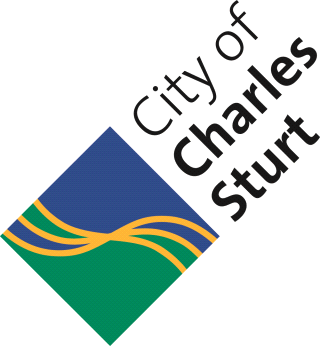 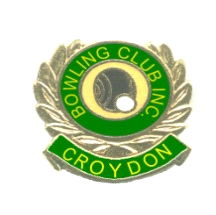 